Summer 2019 Wish list!Hand SanitizerDisinfectant WipesKleenexZiploc bags (Any Size)Brown paper bagsPaper plates, cups and utensils Arts and Crafts supplies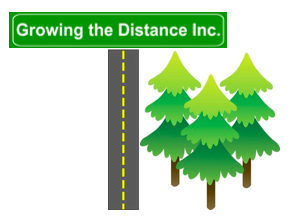 